Publicado en Madrid el 24/11/2022 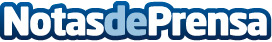 TIPSA ayudará a visibilizar a las personas con discapacidad con un millón de sobres solidariosLos sobres están decorados con dibujos realizados por los hijos, sobrinos y nietos de los empleados y colaboradores de la red de transporte. En la séptima edición de su iniciativa solidaria TIPSA donará más de 40.000€ a siete ONGDatos de contacto:Comunicación TIPSA91 669 91 91     Nota de prensa publicada en: https://www.notasdeprensa.es/tipsa-ayudara-a-visibilizar-a-las-personas-con Categorias: Nacional Sociedad Logística Solidaridad y cooperación Movilidad y Transporte http://www.notasdeprensa.es